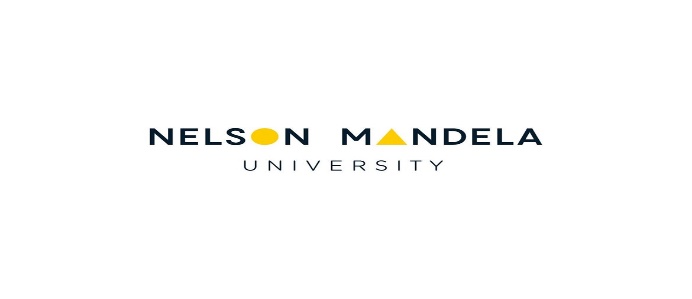 2020 RenewalRECOMMENDATION FOR RENEWAL OF RESEARCH ASSOCIATE STATUSSection A (TO BE COMPLETED BY RESEARCH ASSOCIATE)DATE…………………………………	SIGNATURE………………..………………………………….Attach the following:Updated CVBiographical details form from HR website (please ensure that it is the most recent version)SUBMIT FORM AND SUPPORTING DOCUMENTS TO THE HEAD OF DEPARTMENTSection BRECOMMENDATION:  DIRECTOR OF SCHOOL / HEAD OF DEPARTMENT/DIRECTOR CMR ………………………………………………………………………………………………………………………………………………………………………………………………………………………………………………………………………………………………………………………………………………………………..............................................................................................................................................................................................................................................................................................................................Kindly indicate the following:Nominee’s disciplinary field (e.g. physics, public medicine, inorganic chemistry etc.):Nominee’s research focus area/specialisation:…………………………			…………..……………………SIGNATURE					DATESUBMIT FORM AND SUPPORTING DOCUMENTS TO THE FREC FOR DECISION Section C (To be completed by FREC secretary)RECOMMENDATION BY FRECRECOMMENDED:(√)		  		          NOT RECOMMENDED:(√)……………………………			……………………………..…………………………..DATE						SIGNATURESUBMIT FORM + SUPPORTING DOCUMENTATION + EXTRACT OF FREC MINUTES TO MRS VISHA COOPASAMY (RSM OFFICE)TITLESURNAMEFIRST NAMESAddressTELEPHONE NUMBERSHome:Cell:Work:Fax:Code:E-mail: